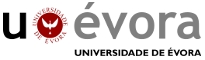                                                                           Entrevistadora (E) Membro da comunidade (C)Entrevistada: Inicialmente para você o que é meio ambiente? Entrevistada: -  É tudo que se diz da natureza.Entrevistadora: O que você entende por EA?Entrevistada: Eu vejo assim: Agente não jogar lixo nas ruas e ter mais educação.Entrevistadora: O que você entende por sustentabilidade? Entrevistada: - Os jovens estão estudando muito sobre isso. É desenvolver um tipo de carro que não polua muito o meio ambiente.Entrevistadora: Como você visualiza o meio ambiente no entorno da escola?Entrevistada: - É muito bagunçado muito lixo, tem uma oficina de carro muito perto e o cheiro de gasolina incomoda os alunos, incomoda agente quando fica esperando os nossos filhos quanto mais eles que passam o dia todo aqui.Entrevistadora: De que forma você tem contribuído para manter o meio ambiente em equilíbrio? Entrevistada:  Se eu comprar alguma coisa eu não jogo no chão...mantendo limpo tudo.Entrevistada: Você já participou de ações de EA promovidas pela escola? De que forma?Entrevistada: - Não.Entrevistadora: Você já contribuiu com as ações de EA desenvolvidas na escola? De que forma?Entrevistada - Eu e meu filho trouxemos umas plantinhas um dia pra cá pra escola.Entrevistadora: Você gostaria de acrescentar alguma informação que não foi devidamente contemplada durante a entrevista? Entrevistada: Não tenho nada não.Perfil do entrevistado C-5Perfil do entrevistado C-501 Sexo1 (  ) Masculino           2(x ) Feminino02Idade1   ( x)  Até 29 anos            2  (  ) De 30 a 34 anos      3 (  )  De 35 a 39 anos                                    4   (  )  De 40 a 44 anos      5  (  ) Acima de 45 anos03Grau de escolaridade(   ) E. F. incompleto              (  ) Ensino F. completo (  ) Ensino Médio incompleto ( x) Ensino Médio completo  (  ) Ensino Superior       (  ) Outros: ________________         04Situação Profissional(  ) Desempregado  ( x ) Autônomo (  ) Funcionário público   (  ) Outros: __________05Tem filhos na escola? 1 ( x)   Sim        2   (  )  Não06Tem função definida na comunidade?1  (  )  Sim           2  ( x) Não Se sim, qual? ____________________________________